MathematicsClass: 3Topic:	Numbers - Revision							Date: Write the value of the underlined digit:5 8 = 8 ones3 5 =   _____________________1 2 5 = _____________________9 9 =     _____________________3 4 9 =  _____________________2 1 7 =  _____________________Match the underlined digit with its value:How many ONES?				          	________	Find the number of tens and ones:Fill in the blanks:49,  ____,  51,  52,  ____,  54,  55._____,  ____,  75,  ____,  77,  78.What comes before 70?         ____, 70.What comes before 81?         ____, 81.What comes before 100?       ____, 100.What comes after 29?            29,  ____.What comes after 99?           99,  ____.Draw more or less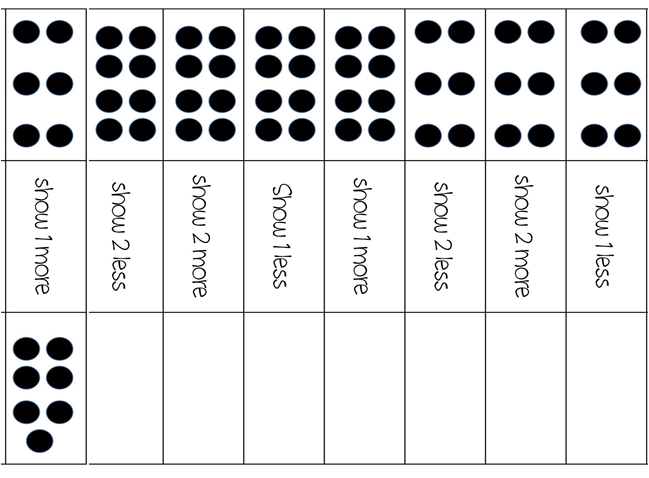 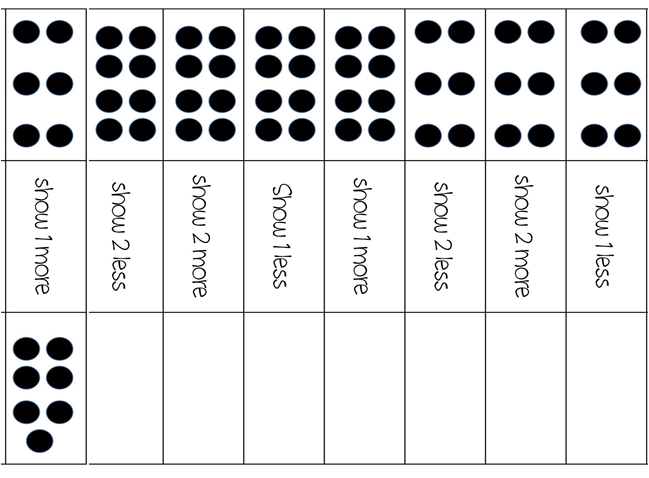 Count backwards:100, 99,  ____,  ____,  96,  ____,  ____,  ____,  92,  ____,  ____,  ____,  ____,  87, ____,  ____,  ____, 83,  ____, 81.Fill in the box:1 more than 59 is 1 more than 36 is 2 more than 78 is5 more than 86 is 2 less than 95 is1 less than 100 is Learn the number names from 20 to 30: Twenty one   - 2 1Twenty two   - 2 2Twenty three - 2 3Twenty four   - 2 4Twenty five    - 2 5Twenty six     - 2 6Twenty seven -2 7Twenty eight  - 2 8Twenty nine   - 2 9Thirty             - 3 0304Four hundreds217Four tens645Four ones186One tens445One hundred